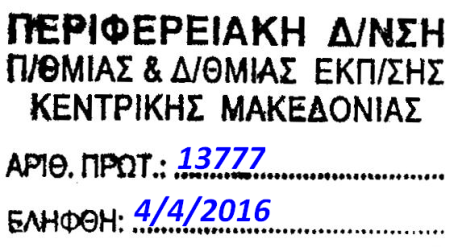 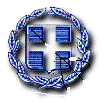 ΘΕΜΑ: «Εισαγωγή μαθητών μαθητριών στην Α τάξη του 3ο Πειραματικού Δημοτικού Σχολείου Ευόσμου για το σχολικό έτος 2016-17»Σας ενημερώνουμε ότι, στο αριθμ. 847/30-03-2016 Φ.Ε.Κ.(τ. Β΄) έχει δημοσιευθεί η με αρ.πρωτ.47381/Δ6/21-03-2016 υπουργική απόφαση(ΑΔΑ:ΩΩΛΗ4653ΠΣ-20Θ), με θέμα «Εισαγωγή μαθητών και σχετικές ρυθμίσεις στα Πειραματικά και στα Πρότυπα Σχολεία για το σχολικό έτος 2016- 2017». Η ως άνω απόφαση έχει αναρτηθεί και στην ιστοσελίδα της Δ.Ε.Π.Π.Σ. (http://depps.minedu.gov.gr).	Η εισαγωγή μαθητών μαθητριών στο 3ο Πειραματικό Δημοτικό Σχολείο Ευόσμου θα πραγματοποιηθεί με κλήρωση, η οποία θα διεξαχθεί ενώπιον των ενδιαφερόμενων γονέων την Τρίτη 7 Ιουνίου 2016 στο χώρο του σχολείου.	Οι ενδιαφερόμενοι γονείς θα πρέπει να υποβάλλουν ηλεκτρονική αίτηση στη ΔΕΠΠΣ στην ηλεκτρονική διεύθυνση depps.minedu.gov.gr από 11Απριλίου 2016 έως -13 Μαΐου 2016. Η απόφαση έχει αναρτηθεί στην ιστοσελίδα του σχολείου  http://3dim-evosm.web.auth.gr/							                   Ο Δ/ντης του σχολείου 									Ταξίδης ΧρήστοςΕΛΛΗΝΙΚΗ ΔΗΜΟΚΡΑΤΙΑΥΠΟΥΡΓΕΙΟ ΠΑΙΔΕΙΑΣΕΡΕΥΝΑΣ ΚΑΙ ΘΡΗΣΚΕΥΜΑΤΩΝ-----ΠΕΡΙΦΕΡΕΙΑΚΗ Δ/ΝΣΗΑ/ΘΜΙΑΣ & Β/ΘΜΙΑΣ ΕΚΠ/ΣΗΣΚΕΝΤΡΙΚΗΣ ΜΑΚΕΔΟΝΙΑΣ-----Δ/ΝΣΗ  Α/ΘΜΙΑΣ  ΕΚΠ/ΣΗΣ  ΔΥΤΙΚΗΣ  ΘΕΣ/ΝΙΚΗΣ-----12/Θ 3ο  ΔΗΜΟΤΙΚΟ ΣΧΟΛΕΙΟ ΕΥΟΣΜΟΥ- ΠΕΙΡΑΜΑΤΙΚΟ-----Ταχ. Δνση: Καραολή και Δημητρίου 26Τ.Κ.:   562 24    ΕύοσμοςΠληροφορίες: Ταξίδης Χρήστος                   Τηλέφωνο: 703-788  fax: 703-980email: mail@3dim-evosm.thess,sch.gr                       